KEY DUTIES AND RESPONSIBILITIESPERSON SPECIFICATIONCompass valuesThe post holder must demonstrate all Compass values:•	Integrity: An unstinting commitment to honesty and openness in all our activities.•	Valuing Each Individual: Respecting the needs of each person and helping them gain greater 	control of their life. •	Being Solution Focused: Responding quickly and flexibly to current and emerging needs.•	Consistent & Reliable Approach: Always delivering on our commitments.SafeguardingThe post holder must demonstrate and share our commitment to safeguarding by working proactively to safeguard and promote the welfare of children, young people and vulnerable adults.DBS checksDBS checks will be undertaken and will be rechecked as and when determined by Compass. For further information about what is required in this process please go to www.gov.uk/disclosure-barring-service-check.Equality, Diversity and Inclusion (EDI)We know diversity fosters creativity and innovation. We are committed to equality of opportunity, to being fair and inclusive, and to being a place where all belong. We expect all those employed or who volunteer to share our commitment.Job Title: Supervising Practitioner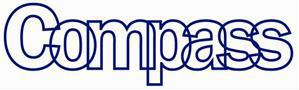 Reports To: Service Manager Service OverviewMental Health Support Teams (MHSTs) are a prevention and early intervention service designed to promote good mental health and wellbeing, and to provide support to meet the mild to moderate mental health needs of children and young people (CYP) in education settings.MHSTs increase the CYPs mental health workforce and increase capacity to support pupils and students. Teams work alongside education staff to develop and embed a Whole School Approach (WSA) to mental health and wellbeing at all levels.MHSTs have three core functions:Deliver evidence-based interventions for mild to moderate mental health issuesSupport the senior mental health lead to introduce/develop the WSAProvide timely advice to education staff, and liaise with specialist services to help CYP get the right support and stay in educationThe service develops and delivers innovative methods to make a real difference to the lives of children, young people and families.Service OverviewMental Health Support Teams (MHSTs) are a prevention and early intervention service designed to promote good mental health and wellbeing, and to provide support to meet the mild to moderate mental health needs of children and young people (CYP) in education settings.MHSTs increase the CYPs mental health workforce and increase capacity to support pupils and students. Teams work alongside education staff to develop and embed a Whole School Approach (WSA) to mental health and wellbeing at all levels.MHSTs have three core functions:Deliver evidence-based interventions for mild to moderate mental health issuesSupport the senior mental health lead to introduce/develop the WSAProvide timely advice to education staff, and liaise with specialist services to help CYP get the right support and stay in educationThe service develops and delivers innovative methods to make a real difference to the lives of children, young people and families.Service OverviewMental Health Support Teams (MHSTs) are a prevention and early intervention service designed to promote good mental health and wellbeing, and to provide support to meet the mild to moderate mental health needs of children and young people (CYP) in education settings.MHSTs increase the CYPs mental health workforce and increase capacity to support pupils and students. Teams work alongside education staff to develop and embed a Whole School Approach (WSA) to mental health and wellbeing at all levels.MHSTs have three core functions:Deliver evidence-based interventions for mild to moderate mental health issuesSupport the senior mental health lead to introduce/develop the WSAProvide timely advice to education staff, and liaise with specialist services to help CYP get the right support and stay in educationThe service develops and delivers innovative methods to make a real difference to the lives of children, young people and families.Service StructureThe staffing structure is made up of an integrated skill mix team. These roles include Supervising Practitioners, Assistant/Trainee/Qualified Education Mental Health Practitioners and specialist technical roles with staff coming from a wide range of professional backgrounds.The Service Manager is supported by Team Leaders and a Senior Administrator who provide oversight and local leadership to the skill mix team.Service StructureThe staffing structure is made up of an integrated skill mix team. These roles include Supervising Practitioners, Assistant/Trainee/Qualified Education Mental Health Practitioners and specialist technical roles with staff coming from a wide range of professional backgrounds.The Service Manager is supported by Team Leaders and a Senior Administrator who provide oversight and local leadership to the skill mix team.Service StructureThe staffing structure is made up of an integrated skill mix team. These roles include Supervising Practitioners, Assistant/Trainee/Qualified Education Mental Health Practitioners and specialist technical roles with staff coming from a wide range of professional backgrounds.The Service Manager is supported by Team Leaders and a Senior Administrator who provide oversight and local leadership to the skill mix team.Purpose of the Role Working as an autonomous and accountable practitioner within a skill mix team, the Supervising Practitioner will provide clinical supervision to Educational Mental Health Practitioners (EMHPs) and Trainees The post holder will hold a caseload and work therapeutically with CYP with mild to moderate mental health needs in educational settings. This involves the assessment, planning, implementation and evaluation of the care for CYP and direct delivery of evidence-based interventions utilising skills and knowledge of CBT. This work will be in accordance with clinical governance processes and professional standards.The Supervising Practitioner is responsible for supporting the development of the MHST and embedding its services within educational settings. Working in partnership with school senior mental health leads to embed Whole School Approaches to mental health and wellbeing. They offer specialist support, consultation and training to staff within the service and other agencies where appropriate.    Purpose of the Role Working as an autonomous and accountable practitioner within a skill mix team, the Supervising Practitioner will provide clinical supervision to Educational Mental Health Practitioners (EMHPs) and Trainees The post holder will hold a caseload and work therapeutically with CYP with mild to moderate mental health needs in educational settings. This involves the assessment, planning, implementation and evaluation of the care for CYP and direct delivery of evidence-based interventions utilising skills and knowledge of CBT. This work will be in accordance with clinical governance processes and professional standards.The Supervising Practitioner is responsible for supporting the development of the MHST and embedding its services within educational settings. Working in partnership with school senior mental health leads to embed Whole School Approaches to mental health and wellbeing. They offer specialist support, consultation and training to staff within the service and other agencies where appropriate.    Purpose of the Role Working as an autonomous and accountable practitioner within a skill mix team, the Supervising Practitioner will provide clinical supervision to Educational Mental Health Practitioners (EMHPs) and Trainees The post holder will hold a caseload and work therapeutically with CYP with mild to moderate mental health needs in educational settings. This involves the assessment, planning, implementation and evaluation of the care for CYP and direct delivery of evidence-based interventions utilising skills and knowledge of CBT. This work will be in accordance with clinical governance processes and professional standards.The Supervising Practitioner is responsible for supporting the development of the MHST and embedding its services within educational settings. Working in partnership with school senior mental health leads to embed Whole School Approaches to mental health and wellbeing. They offer specialist support, consultation and training to staff within the service and other agencies where appropriate.    1.	Service Delivery 1.1	Develop educational and evidenced-based intervention packages for group delivery in the education setting in line with Whole School Approach. 1.2	Support the development of projects within the CYPs services as and when required. 1.3	 Support senior mental health leads and other educational staff to develop and embed Whole School Approaches through audit, pupil profiling and action planning.1.4	Through link sessions and consultation, act as the initial point of contact for CYPFs, schools and partner agencies on mental health and emotional wellbeing related issues and assess, facilitate/co-ordinate and refer on where appropriate. 1.5	Respond swiftly and make a professional judgement to identified needs following specific care pathways. Delegate and reassign to skill mix team in line with their role and responsibilities/competency level. 1.6	Contribute to the development and provision of services to children and young people. 1.7	Work with a defined caseload of CYP as part of a skill mix team, providing assessment, planning and interventions for CYP with mild to moderate mental health needs. This will include the provision of highly skilled professional care, psychological interventions, group work, assessment, risk assessments / risk management and inclusion and ensuring coproduction with CYPF and the education staff. 1.8	Provide advice to other members of staff and trainees and act as a role model. 1.9	Liaise with all members of the skill mix team and outside agencies in the implementation of support. 1.10	Ensure that interventions are evidence-based and up-to-date. 1.11	Contribute to the development of ideas and innovative practice and propose changes to protocols and procedures within the service. 1.12	Initiate and participate in departmental audit as requested by the Service Manager. 1.13	Participate in the Duty rota. 1.14 Actively contribute where appropriate in line with role and responsibilities to safeguarding multi-agency assessments, meetings and reports including CAF, CIN, LAC and CP. 1.15 Proactively manage a caseload, prioritising cases according to risk and level of need and keeping up-to-date and accurate records. 1.16 Demonstrate the clear and effective use of outcome measures for CYPFs. 1.17 	Develop and maintain therapeutic relationships with CYPFs who may at times be difficult to engage. 1.18 Communicate complicated or highly sensitive information such as the outcome of assessment to CYPF in a way that allows them to fully understand what is required. 1.19 	Maintain accurate records of all contacts ensuring timely input into the Client Information System.Leading and Managing People  2.1	Effectively support staff in order to deliver results; inspiring others to be positive in their everyday practice and service delivery.  2.2	Clinically supervise staff and support trainees within the team. 2.3	Contribute to ensuring adequate cover for the service throughout the year in collaboration with the local leadership team.   3	Developing effective relationships 3.1	Be an active member of the team and reflect Compass’ values. 3.2	Actively work towards developing and sustaining effective working relationships with partner agencies in accordance with Joint Working Agreements/Service Level Agreements. Take ownership and actively contribute to the development of sustainable partnerships, care pathways and shared expertise to promote effective information sharing.Managing Self 4.1	Prioritise own workload within agreed objectives using initiative.4.2	Participate in regular supervision in accordance with professional guidelines.Take responsibility for own learning and professional development in line with Compass’ Learning and Development framework and guidelines for professional practice.4.4	In conjunction with own line manager, take responsibility for shaping and directing your assigned specialist themed lead area of work and supporting others in the development of their themed area.4.5	Participate in the Compass performance review process and respond to agreed objectives.4.6	Take responsibility for own and others’ health and safety in the working environment.4.7	Ensure that confidentiality is upheld at all times in line with Compass policy.4.8	Ensure safeguarding responsibilities are delivered in line with role and competency level.4.9	Work in accordance with Caldicott Principles and Data Protection principles and adhere to all relevant Compass policies, procedures and guidelines.4.10	Maintain accurate records in line with the Compass policies and procedures.4.11	Skilled at managing conflict that may arise whilst working on behalf of Compass.In addition to these functions the post holder is expected to:Carry out other duties as may be reasonably expected in accordance with the responsibilities/ competency level of the post.ESSENTIALDESIRABLEQualifications  Core professional and/or clinical qualification) e.g. EMHP, CWP, PMHW, nursing with specialism in mental health or learning disability nursing, Occupational Therapy, Social Work) and must be committed to maintaining registration if applicableEvidence of continued professional development Post Graduate Certificate in Supervision (EMHP supervisor course) or •	Two years’ post qualification experience of working therapeutically with children and young people and willingness to undertake PG Cert if requiredManagement / supervision training  Therapeutic post graduate qualification (ideally in low intensity CBT) Post Graduate qualification in a relevant discipline Mentorship qualification  Knowledge & Experience  Two years’ post qualification experience of working therapeutically with children and young people e.g., as an EMHP/CYP-IAPT practitionerExperience of line management and/or delivery of clinical supervisionExperience of delivering CBT informed supervision, ideally of practice related to education settings Experience of working in a community and/or educational environment Evidence of clinical development in practice  Experience of effective engagement with CYPF Risk assessment and management in the delivery of clinical services (including safeguarding)Experience of leadership within Children and Young People clinical service areas Experience of providing mentorship Experience of organising team duties  Experience of inducting staff members  Experience of working in a community and/or educational environmentExperience of working in a skill mix teamSkills & Aptitude  Leadership and the ability to delegate and supervise staff Recognition and escalation of risk, contributing to control measures Planning 	workload, time management Work under pressure and able to manage changing priorities Understand need for evidence and statistical data collection, and achieving targets IT skills Team player and a dynamic personality Multi-agency/disciplinary working Excellent communication skills and able to relate to CYPFsInnovative practice and ability to influence others Positive attitude; flexible and adaptable; solution focused; and tenacious.Has a strong degree of personal integrityAbility to analyse, evaluate and rationalise data and enable progressive models of delivery and intervention Other  Access to own transport or evidence of ability to commute efficiently between community venues.Ongoing commitment to maintain registration in core profession 